МИНИСТЕРСТВО ПРОСВЕЩЕНИЯ РОССИЙСКОЙ ФЕДЕРАЦИИМинистерство образования и науки Хабаровского краяУправление образования г. ХабаровскаМБОУ «СОШ №1 имени С.В.Орлова»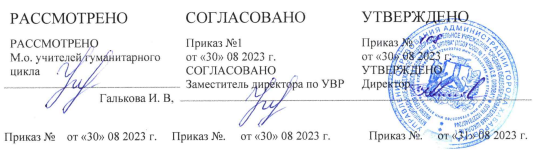                                    РАБОЧАЯ ПРОГРАММАвнеурочной деятельности «От простого к сложному. Подготовка к ЕГЭ»для обучающихся 11 классаг. Хабаровск 2023-2024 учебный годПояснительная запискаПрограмма курса внеурочной деятельности для 11 класса «От простого к сложному. Подготовка к ЕГЭ» предназначена для учащихся 11 классов и рассчитана на 34 часа.Внеурочный курс составлен на основе Федерального государственного образовательного стандарта среднего общего образования, с учетом демоверсии КИМа ЕГЭ по русскому языку 2023 года.Курс расширяет и систематизирует теоретические сведения, позволяет организовать изучение и повторение материала блоками в соответствии с типами заданий ЕГЭ. Прежде всего это систематическое повторение всех разделов лингвистики, комплекс тренировочных упражнений для отработки практических навыков по решению заданий ЕГЭ.Вместе с тем курс даёт выпускникам средней школы целостное представление о богатстве русского языка, помогает использовать в повседневной практике нормативную устную и письменную речь.Актуальность выбора данного предмета обусловлена также и тем, что единый государственный экзамен имеет свою специфику в формулировке и содержании заданий и требует своей технологии выполнения заданий, а значит – своей методики подготовки. Работа с тестами требует постоянного, активного, дифференцированного тренинга.           В основу курса легли разработки и исследования в данной области И.П. Цыбулько, С.И. Львова, Н.В. Егоровой, Н.А.Сениной, Нарушевича А.ГЦели и задачи: Главная задача курса – формирование и развитие у выпускников трех видов компетенций: языковой (умение определять, правильно ли написано слово, верно ли расставлены знаки препинания в предложении), лингвистической (способность опознавать языковые единицы и классифицировать их) и коммуникативной (способность понимать высказывание, связно и логично строить текст).В связи с этим ставятся следующие цели:• обобщить и систематизировать знания по разделам языкознания, представленным в КИМах ЕГЭ- 2023 г и изучаемым в школьной программе;• обобщить знания об особенностях разных стилей речи русского языка и сфере их использования;• совершенствовать навык анализа текстов различных стилей;• развивать письменную речь учащихся, пополнять их теоретико-литературный словарь;• совершенствовать знания и умение находить в тексте и определять функцию средств выразительности разных уровней;• совершенствовать умение отражать личностную позицию в сочинении при помощи аргументации; стройно и последовательно излагать свои мысли и оформлять их в определённом стиле и жанре;• повышать уровень грамотности учащихся.Программа рассчитана на 34 часа (1 час в неделю) и отрабатывается на изучении материала, параллельно повторяемого на уроках русского языка. Программа спецкурса предусматривает не только повторение пройденных разделов лингвистики, но и комплекс тренировочных упражнений для отработки навыков по решению заданий. Ожидаемые результаты.  научиться понимать другого человека (автора текста, автора рецензии), уметь вступать в диалог с другим человеком, понимать проблему, позицию автора;научиться излагать свои мысли и доносить их до другого человека, чтобы он смог тебя понять.           В результате успешного изучения курса:Обучающиеся должны знать: - алгоритмы выполнения тестовых заданий ЕГЭ;- основные единицы и уровни языка, их признаки и взаимосвязь;- стили речи, типы речи;- орфоэпические, лексические, грамматические, орфографические и пунктуационные нормы современного русского литературного языка;  Обучающиеся должны уметь: - владеть разными видами чтения (поисковым, просмотровым, ознакомительным, изучающим), текстов разных стилей и жанров;- извлекать необходимую информацию из различных источников;- отбирать и систематизировать материал на определенную тему;- создавать устные и письменные тексты разных типов, стилей речи и жанров;- свободно и правильно излагать свои мысли в устной и письменной форме, соблюдать нормы построения текста;- адекватно выражать свое отношение к фактам и явлениям окружающей действительности, к прочитанному, услышанному, увиденному.Раздел II. Содержание тем учебного курса.Данный курс разработан с учётом последних официальных документов и берёт в основу демонстрационные тесты ЕГЭ 2023 года, а также перечень заданий КИМов 2023 года.Структура тестов ЕГЭ такова, что, кроме заданий по орфографии и синтаксису, они содержат задания по теории языка, требуют знаний, умений и навыков по различным разделам языкознания – от орфоэпии до культуры речи. Отдельным блоком ЕГЭ является задание, связанное с конкретным текстом. Для его выполнения надо уметь анализировать текст, а также создавать свой текст на основе данного.Подготовка к экзамену в форме ЕГЭ требует особого подхода. Прежде всего, это систематическое повторение всех разделов лингвистики и постоянная тренировка в выполнении разных тестов и творческих заданий. Все задания группируются определённым образом и не выходят за рамки школьной программы, что способствует освоению приёмов работы с тестами. Программа предусматривает не только повторение пройденных разделов лингвистики, но и комплекс тренировочных упражнений для отработки навыков по решению заданий с изменениями 2023 г.В программе курса рассматриваются наиболее сложные случаи в орфографии и пунктуации. Представлен большой теоретический материал, необходимый педагогу при подготовке занятий, и многочисленные упражнения, аналогичные экзаменационным заданиям.   Календарно-тематическое планирование Перечень учебно-методического обеспеченияДля учителя:Г.Т.Егораева. Выполнение задания 27 учебно-методическое пособие. – М.: Экзамен, 2020.Н.А.Сенина. Русский язык ЕГЭ – 2023. Тренировочные тесты. - Ростов-на-Дону., Легион, 2023.Единый государственный экзамен 2023. Русский язык. Самое полное издание типовых вариантов реальных заданий. - Авт.-сост. И.П. Цыбулько, А.Ю. Бисеров, И.П. Васильевых и др. - М.: ACT: Астрель, 2022.Русский язык и культура речи: Учеб. для вузов/ А.И. Дунаев, М.Я. Дымарский А.Ю., Кожевников и др.; под ред. В.Д. Черняк. М.: Высш. шк.; С.-Пб.: изд-во РГПУ им. А.И. Герцена, 2017. Для учащихся:Г.Т.Егораева. Выполнение задания 27: учебно-методическое пособие. – М.: Экзамен, 2021.Г.Т.Егораева. Практикум по русскому языку: подготовка к выполнению 27 задания. – М.: Экзамен, 2021.Н.А. Сенина Русский язык ЕГЭ – 2023. Тренировочные тесты. - Ростов-на-Дону., Легион.Единый государственный экзамен 2023. Русский язык. Самое полное издание типовых вариантов реальных заданий. - Авт.-сост. И.П. Цыбулько, А.Ю. Бисеров, И.П. Васильевых и др. - М.: ACT: Астрель, 2023.Информационно-образовательные ресурсыhttp://fipi.ru/ege-i-gve-ll/daydzhest-ege — Раздел «Для выпускников» сайта ФИПИ (демоверсии, спецификации и кодификаторы КИМ, открытый банк заданий ЕГЭ, видеоконсультации, материалы к итоговому сочинению).http://www.ege.edu.ru — Официальный информационный портал Единого государственного экзамена.http://school-collection.edu.ru — Единая коллекция цифровых образовательных ресурсов.Энциклопедии, словари, справочно-информационные ресурсы http://www.gramota.ru — Справочно-информационный портал «Грамота.ру». http://www.gramma.ru — Портал «Культура письменной речи». http://rusgram.narod.ru — Русская грамматика: академическая грамматика Института русского языка им. В. В. Виноградова РАН.http://www.slovari.ru — Сайт «СЛОВАРИ.РУ» (проект Института русского языка им. В. В. Виноградова РАН).http://orfo.ruslang.ru		№ДатаТемаКол-во часовКол-во часовСодержаниеВиды и формы контроля11класс11класс11класс11класс11класс11класс11класс1«Средства связи предложений в тексте»«Средства связи предложений в тексте»1Отбор языковых средств в тексте в зависимости от темы, цели, адресата и ситуации общенияЗадание 1.КИМы2Лексическое значение слова: многозначность, прямое и переносное значение слова.Лексическое значение слова: многозначность, прямое и переносное значение слова.1Многозначные слова. Прямое и переносное значение.Задания 2Кимы, онлайн-тесты3Стили речи.Типы речи
Стили речи.Типы речи
1Повторение тем, связанных с выполнением задания 1. Решение. Задание 3 Разные средства выражения речи  4Типология заданий по орфоэпии.Современные орфоэпические нормы.Фонетические процессы в русском языке.Этимология заданий по орфоэпииТипология заданий по орфоэпии.Современные орфоэпические нормы.Фонетические процессы в русском языке.Этимология заданий по орфоэпии1Орфоэпический словник. Тренировочные упражнения по теме  «Основные нормы современного литературного произношения».Практикум. Тестирование. Словарная работаЗадание 45Лексические нормы современного русского языка.Употребление синонимов и антонимов, паронимов и омонимов, фразеологизмов, заимствованных слов, архаизмов, историзмов, неологизмов, стилистически ограниченной лексикиЛексические ошибки.Лексические нормы современного русского языка.Употребление синонимов и антонимов, паронимов и омонимов, фразеологизмов, заимствованных слов, архаизмов, историзмов, неологизмов, стилистически ограниченной лексикиЛексические ошибки.1Лексические средства выражения речи Словарь синонимов.Словарь паронимов.Словарь фразеологизмов.Комбинированные занятияПрактикум- тестирование на отдельные темы.Задания 5Задания 66Грамматические нормыПравописание имён существительных. Формы существительных ( И.п. множественного числа и Р.п. множественного числа, а также род некоторых существительных. Образование форм различных степеней сравнения прилагательных (сравнительная и превосходная степень)Грамматические нормыПравописание имён существительных. Формы существительных ( И.п. множественного числа и Р.п. множественного числа, а также род некоторых существительных. Образование форм различных степеней сравнения прилагательных (сравнительная и превосходная степень)1Справочники, орфографические словари.Алгоритм выполнения задания.ТестированиеЗадание 77-8Употребление числительных.   Склонение всех разрядов числительных (сложных, составных, дробных, собирательных, порядковых) по падежам. Употребление собирательных числительных. Особенности склонения числительных 100, 90, 40, полтора и полторастаУпотребление числительных.   Склонение всех разрядов числительных (сложных, составных, дробных, собирательных, порядковых) по падежам. Употребление собирательных числительных. Особенности склонения числительных 100, 90, 40, полтора и полтораста2ПрезентацияАлгоритм выполнения задания.Задание 7Практикум- тестирование на отдельные темы9-10Образование форм повелительного наклонения глаголов. Форма будущего времени, прошедшего времени и настоящего времени). Употребление причастий и деепричастий. Формы образования причастий. 
Формы образования деепричастийОбразование форм повелительного наклонения глаголов. Форма будущего времени, прошедшего времени и настоящего времени). Употребление причастий и деепричастий. Формы образования причастий. 
Формы образования деепричастий2Повторить способы образования, правописание и употребление глаголов в повелительном наклоненииПрезентация.Образование причастий, деепричастий. Их употребление.Задание 7Практикум- тестирование на отдельные темы11Склонение местоимений по падежам. Образование форм местоимений. Употребление местоимений. Склонение местоимений по падежам. Образование форм местоимений. Употребление местоимений. 1Таблицы. Алгоритм отличия местоимений от подчинительных союзов. Употребление личных местоимений. Ошибки в образовании притяжательных местоимений. Тренировочные упражнения по теме: «Морфологические нормы современного литературного языка».Задание 7Практикум- тестирование на отдельные темы12Синтаксические нормыСинтаксические нормы1Задание 813-14Орфография. Правописание корней. Теория и практика. Гласные в корне слова.Орфография. Правописание корней. Теория и практика. Гласные в корне слова.2- ,  ТестированиеКонтрольные срезы Задание 9 15Орфограммы в приставках.    «Ы - И после приставок», «Мягкий (Ь) и твердый (Ъ) знаки в словах».Орфограммы в приставках.    «Ы - И после приставок», «Мягкий (Ь) и твердый (Ъ) знаки в словах».Орфограммы в приставках.    «Ы - И после приставок», «Мягкий (Ь) и твердый (Ъ) знаки в словах».Орфограммы в приставках.    «Ы - И после приставок», «Мягкий (Ь) и твердый (Ъ) знаки в словах».1(неизменяемые приставки; приставки, зависящие от глухости/звонкости последующего согласного (з и с на конце приставок); приставки, зависящие от значения (ПРЕ и ПРИ;«Ы И после приставок», «Мягкий (Ь) и твердый (Ъ) знаки в словах».Задание 1016Правописания суффиксов различных частей речи (кроме Н/НН). Теория и практика.  Правописания суффиксов различных частей речи (кроме Н/НН). Теория и практика.  1Суффиксы глаголов. Правописание  
 -ОВА- ЕВА- ЫВА- ИВА- ВА. Суффиксы глаголов неопределенной формы (инфинитива)Суффиксы причастий и деепричастий прошедшего времени Суффиксы прилагательных  Суффиксы существительных Суффиксы наречий -О -АЗадание 11 ЕГЭКарточки 17Правописание личных окончаний глаголов и суффиксов причастий.Правописание личных окончаний глаголов и суффиксов причастий.1Правописание окончаний глаголов. Правописание суффиксов причастий. Настоящее и будущее время.Правописание суффиксов страдательных причастий прошедшего времени Сложности в определении гласной в страдательных причастиях прошедшего времени (выкачанный/выкаченный, развешанный/развешенный, замешанный - замешенный, пристреленный/пристрелянный и т.д.)Задание 12 ЕГЭКарточки 18Правописание Н/НН в частях речи. Правописание Н/НН в частях речи. 1Правописание Н/НН в прилагательных, причастиях, в наречиях, в существительныхТеория и практика.Здание 15 19Правописание НЕ, НИ. Правописание НЕ, НИ. 1- Правописание не с частями речи (не с глаголами, деепричастиями, прилагательными, наречиями, существительными, причастиями, местоимениями, числительными, союзами, предлогами, частицами)   - Список наречий меры и степени - Совсем и вовсе в сочетании с НЕ- Правописание ни с частями речиЗадание 1320-21Правописание предлогов, союзов, частиц;Правописание наречий;Правописание сложных существительных и прилагательных;Правописание пол/полу с сущ-ми и прил-миПравописание предлогов, союзов, частиц;Правописание наречий;Правописание сложных существительных и прилагательных;Правописание пол/полу с сущ-ми и прил-ми2 Алгоритмы, помогающие отличить предлог от омонимичных самостоятельных частей речи. Употребление предлога ПО с дательным и предложным падежом. Употребление предлогов ВОПРЕКИ, СОГЛАСНО, НАВСТРЕЧУ, БЛАГОДАРЯ, НАПЕРЕКОР с дательным падежом.Задание 14. ПрактикумТестирование22Знаки препинания в простом осложненном предложении (с однородными членами). Пунктуация в ССП и простом предложении с однородными членами.11Запятая препинания в простом предложении с однородными членами.Запятая в ССПЗадание 16.КИМы 202323Обособленные члены предложения. 11Знаки препинания в предложениях с обособленными членами (определениями, обстоятельствами, приложениями, дополнениями).Задание 1724Знаки препинания в предложениях со словами и конструкциями, грамматически не связанными с членами предложения. 111 Знаки препинания при обращениях2 Частицы и междометия перед обращением3 Местоимения ТЫ и ВЫ: обращение или нет?4 Запятая при вводных словах и словосочетаниях5  Не являются вводными словами6 Омонимия вводных слов и членов предложения/частей речиЗадание 18Практика. 25Знаки препинания в сложноподчиненном предложении.11 Знаки препинания в СПП с одним придаточным, с несколькими придаточными, с однородными придаточными, при сложных союзах.Задание 19КИМы, онлайн-тестирование26Запятая в предложении с разными видами связи.11Правильное определение границ в составе сложного предложения с сочинительной, подчинительной и бессоюзной частями. Знаки препинания на стыке союзов20 задание27-28Пунктуационный анализ. 
Знаки препинания между подлежащим и сказуемым.Знаки препинания при сравнительных оборотах.Знаки препинания при уточняющих членах предложения.Знаки препинания в предложениях со словами и конструкциями, грамматически не связанными с членами предложения.Знаки препинания при прямой речи, цитировании .Знаки препинания в бессоюзном сложном предложении.Тире в простом и сложном предложениях. 22 - ТИРЕ в простом предложении, тире в неполном предложении;    Знаки препинания в БСП.  Запятая ставится… Точка с запятой ставится…Двоеточие ставится…  Тире  ставится… Знаки препинания при прямой речи; Знаки препинания при цитировании; Знаки препинания при обобщающем слове. Задание 21.Алгоритм.Решение тестов.29Лексическое значение слова. Синонимы. Антонимы. Омонимы. Фразеологические обороты. Группы слов по происхождению и употреблению. 11- прямое/переносное значение слова (метафора, метонимия, синекдоха).- синонимы (контекстный синоним) - антонимы (контекстный антоним) - омонимы - фразеологизмы - заимствованные слова- лексика пассивного запаса (историзмы, архаизмы, неологизмы) - ограниченная в употреблении лексика (профессионализмы, просторечная лексика, жаргонизмы, диалектизмы) - стилистически нейтральная, книжная, разговорная лексика Задание 24Работа по памяткам 30Средства связи предложений в тексте.  Лексические средства связи.Морфологические средства связи.Синтаксические средства связи.11Средства связи предложений в тексте.Союзы, частицы, местоимения, наречия, лексические повторы, формы слова, однокоренные слова, синонимы, антонимы (в том числе контекстные), синтаксический параллелизм,  парцелляция.Задание 25Опорный конспект Тестирование 30-31Речь. Языковые средства выразительности.Метафора, эпитет, гипербола, метонимия, сравнение, фразеологизм, парцелляция, параллелизм, контекстные синонимы и антонимы и другие средства выразительности речи.221 Тропы (эпитет, гипербола, литота, метафора, метонимия, олицетворение, синекдоха, сравнение, ирония, аллегория, символ).2 Синтаксические средства (вводные слова и словосочетания, восклицательные и вопросительные предложения, неполные предложения, обращения, сравнительные обороты, ряды однородных членов предложения, риторические вопросы, риторические обращения, односоставные предложения)3 Приёмы (анафора, эпифора, антитеза, вопросно-ответная форма изложения, градация, инверсия, лексический повтор, цитирование, диалог, парцелляция, синтаксический параллелизм, оксюморон)4 Лексические средства выразительности (синонимы, антонимы, фразеологизмы, разговорная и просторечная лексика, книжная лексика, оценочная лексика, диалектизмы, устаревшая лексика, неологизмы, термины)5 Фонетические средства (ассонанс, аллитерация, звукоподражание)26 заданиеОпорный конспект ТестированиеТаблица-Тропы, фигуры.32Как писать сочинение-рассуждение. Требования к выполнению 27 задания.11Познакомить учащихся с требованиями к выполнению задания 27 ЕГЭ.Лекция33-34Итоговой тест22  Анализ сочинений по критериям Итого3434